ELŐTERJESZTÉSTiszavasvári Város Önkormányzata Képviselő-testületének2018. január 25-én tartandó rendes üléséreAz előterjesztés tárgya: A Kornisné Központ részére új telephely biztosítása, alapító okiratának módosításaMelléklet: 1 db (előterjesztéshez)Az előterjesztés előadója: Dr. Fülöp Erik polgármester Témafelelős: Ostorháziné dr. Kórik Zsuzsanna/Hajdu ImreÜgyiratszám: 154/2018; Az előterjesztést véleményező bizottságok a hatáskör megjelölésével:Az ülésre meghívni javasolt szervek, személyek:Egyéb megjegyzés: nincs……………………………………………………………………………………………………………………………………………………………………Tiszavasvári, 2018. január 19.                                                                        Ostorháziné dr. Kórik Zsuzsanna/Hajdu Imre                                                                                                      témafelelősTiszavasvári Város Polgármesterétől4440 Tiszavasvári, Városháza tér 4. sz.Tel.: 42/520–500 Fax.: 42/275–000 e–mail: tvonkph@tiszavasvari.huTémafelelős: Ostorháziné dr. Kórik Zsuzsanna/Hajdu ImreE L Ő T E R J E S Z T É S- a Képviselő-testülethez –A Kornisné Központ részére új telephely biztosítása, alapító okiratának módosításaTisztelt Képviselő-testület!Jelen előterjesztés a Kornisné Liptay Elza Szociális és Gyermekjóléti Központ által biztosított alábbi ellátások vonatkozásában válik szükségesé:Támogató szolgálat:I.1. Tiszadada Község Önkormányzata képviseletében Mizser Zsolt polgármester úr 2017 decemberében kezdeményezte a Kornisné Liptay Elza Szociális és Gyermekjóléti Központ (a továbbiakban: Kornisné Központ) által működtetett támogató szolgálat feladat-ellátást szolgáló – Tiszadada Község tulajdonában, a Kornisné Központ üzemeltetésében lévő - LOB-487 forgalmi rendszámú OPEL VIVARO típusú gépjármű átadását a tulajdonos önkormányzat részére.Fentiekkel kapcsolatban több egyeztetést folytattunk le Tiszadada Község Polgármesterével, valamint a szociális ellátásokat engedélyező kormányhivatallal, tekintve, hogy a gépjármű a Kornisné Központ működési engedélyében engedélyezett gépjárműként szerepelt. Tiszadada Község polgármestere korábbi testületi üléseken már tájékoztatta a képviselő-testületet, hogy amennyiben Tiszavasvári nem ad át feladategységet támogató szolgálat működtetéséhez Tiszadada Község Önkormányzata részére, önálló támogató szolgálatot hoz létre a településen. Mindehhez szükségessé vált a település tulajdonában lévő gépjármű üzemeltetésének átvétele a Kornisné Központtól. A gépjármű Tiszadada Község Önkormányzata képviseletében a polgármester részére átadásra került. Az engedélyezésre vonatkozó jogszabályban foglaltak értelmében az engedélyező hatóságot, minden változásról 15 napon belül értesítenie kell a fenntartónak. (Ennek megfelelően a kormányhivatallal egyeztetve az adatmódosítási kérelem a szolgáltatási nyilvántartás országos informatikai rendszerben rögzítésre került. A támogató szolgálat vonatkozásában a szolgáltatói nyilvántartásba vételről szóló határozatot az engedélyező hatóság ennek megfelelően módosította, melyből az engedélyes gépjármű kikerült. Jelenleg egy gépjárművel biztosított a támogató szolgáltatás. Az ellátás biztosítására az intézményvezető a szükséges intézkedéseket megtette. Hamarosan egy másik átalakított, engedélyezési szempontból megfelelő, használt gépjármű vásárlásával oldja meg a feladat-ellátás biztosítását az intézmény.I.2. Az önálló tiszadadai támogató szolgálat megalakulásával Tiszadada Község Önkormányzata a továbbiakban igényt tart a jelenleg a Kornisné Központ által működtetett támogató szolgálat tiszadadai nyitva álló helyiségére is, mint telephelyre. Tiszadada Község Önkormányzata 2017. december 21. napjától jogerős működési engedéllyel rendelkezik az önálló támogatói szolgálat biztosítására, ez azonban nem zárja ki, hogy Tiszadada telephelye a Kornisné Központ nyitva álló helyiségeként is működjön. Mizser Zsolt polgármester úrral történt egyeztetések alapján azonban ettől az évtől más megoldást keres Tiszavasvári város önkormányzata a nyitva álló helyiség működtetésére. Az intézményvezető nővel egyeztetve a 4440 Tiszavasvári, Hősök u. 38. szám alatt kerülne kialakításra a támogató szolgálat nyitva álló helyisége. Nyitva álló helyiség működtetése nem kötelező, azonban a jelenleg az Ady E. u. 8. szám alatt működő támogató szolgálat helyisége méreténél fogva önmagában nem elegendő az ellátás biztosítására. A Hősök úti telephely túlzsúfoltsága kapcsán javasolt további módosításokról az előterjesztés II. pontjában adok tájékoztatást.Fentiek okán szükségessé válik a Kornisné Központ alapító okiratának alábbiak szerinti módosítása:- a Hősök u. 38.  szám támogató szolgálat nyitva álló helyiségként történő feltüntetése, - a tiszadadai nyitva álló helyiség törlésére. II. Család- és gyermekjóléti központ – támogató szolgálat, házi segítségnyújtás adatmódosítási kérelemII.1. Intézményvezető nő az elmúlt egy hónapokban két kérelemmel fordult hozzám a Kornisné Központ telephelyeként működő 4440 Tiszavasvári, Hősök u. 38. szám alatti ingatlan túlzsúfoltsága kapcsán.Első megkeresésében kérte, hogy biztosítsak az intézmény részére új telephelyet a család- és gyermekjóléti központ és a család-és gyermekjóléti szolgálat elkülönült működtetéséhez. Kéri továbbá, hogy az ellátottak számára személyes beszélgetések lefolytatására alkalmas helyiséget is biztosítson a fenntartó. A jogszabály alapján a központ havi rendszerességgel esetmegbeszéléseket tart a szolgálatok számára és szükség szerint konzultációt biztosít, tájékoztatja a szolgálatokat az általa nyújtott szolgáltatásokról, az azt érintő változásokról, illetve a járás területén elérhető, más személy, illetve szervezet által nyújtott, közvetíthető szolgáltatásokról, ellátásokról. Tekintve, hogy a család- és gyermekjóléti központ tevékenysége kiterjed az egész járás területére indokolt ezen ellátás részére biztosítani új telephelyként a volt vöröskereszt – 4440 Tiszavasvári, Vasvári Pál u. 6. sz. – épületét, amely központi elhelyezkedése miatt könnyen megközelíthető más települések számára is. Emellett az esetmegbeszélések lefolytatására eseti jelleggel szükség szerint biztosítaná az önkormányzat a Kornisné Központ részére ezen feladatellátáshoz a Vasvári Pál terem, ill. a képviselő-testületi ülésterem használatát.Második kérelmében a megnövekedett kapcsolattartásos ügyekre figyelemmel kérné egy új telephely kialakításának lehetőségét a Központ számára a házi segítségnyújtás, és a támogató szolgálat részére. A Kornisné Központ Hősök úti telephelyén régóta fennálló probléma a túlzsúfoltság, ahol jelenleg öt szolgáltatást biztosítanak. (család- és gyermekjóléti központ; család- és gyermekjóléti szolgálat; házi segítségnyújtás; nappali ellátás; étkeztetés) Jelen változtatással megoldható lenne a család- és gyermekjóléti központ, és a család- és gyermekjóléti szolgálat szakmai és szervezeti különállása.Fenti két kérelem tehát ugyanazt a problémát hivatott megoldani, két különböző módon.Intézményvezető nővel és kormányhivatallal a szükséges egyeztetéseket kollégáim lefolytatták. Fenti két kérelem vonatkozásában intézményvezető nőt tájékoztattam, hogy a volt vöröskereszt épülete - 4440 Tiszavasvári, Vasvári Pál u. 6. szám - alatti ingatlan áll rendelkezésre a feladat-ellátás biztosítására. Intézményvezető nő első kérelmére a kormányhivatal - kérésünkre - a helyszínt megtekintette, a család- és gyermekjóléti központ engedélyezése, tárgyi feltételek biztosítása szempontjából, mely feltételeknek a látottak alapján az ingatlan kérelemmódosítás benyújtása esetén megfelelhet. Ezen ellátást jelenleg 8 fővel biztosítja a Kornisné Központ, így a munkavégzéshez szükséges körülmények a létszám tekintetében is biztosíthatóak, figyelemmel az helyiségek nagyságára.A támogató szolgálat nyitva álló helyisége és a házi segítségnyújtás telephely vonatkozásában – mivel a helyszínt már megtekintették - telefonon egyeztettünk a kormányhivatallal, tekintve azonban, hogy a két ellátás vonatkozásában több, mint 15 főt érintene az átköltözés – csak a házi segítségnyújtás 13 fő - a család- és gyermekjóléti központ működésének biztosítását javaslom a Vasvári Pál u. 6. szám alatt.Mindezek alapján szükségessé válik a 4440 Tiszavasvári, Vasvári Pál u. 6. szám alatti ingatlan használati jogának biztosítása a Kornisné Központ részére.A szerződés az előterjesztés I. határozat-tervezetének 1. mellékletét képezi.II.2. Intézményvezető nő jelezte továbbá a házi segítségnyújtás működési engedélye kapcsán az alábbiakat:„A SZ-C-01/00073-38/2013 engedély 2 oldalán a házi segítségnyújtás esetén az ellátási terület Tiszavasvári és Szorgalmatos. Erre kapott a TISZEK befogadást is az NRSZH-tól (szintén 2. oldal).Az SZ-C-01/00609-12/2014. engedély 2 oldalán (amely a gyermekjóléti szolgálat ideiglenes engedélye) a házi segítségnyújtás ellátási területe a 2013-hoz képest ,,bővült " Tiszalök, Tiszadob, Tiszaeszlár, Rakamaz, és Szabolcs településekkel. Erre kérelmet nem nyújtott be a fenntartó tudomásom szerint.Az SZ-C-01/00136-3/2016. engedély indoklása is erre az előbbi határozatra hivatkozik. Ez a gyermekjóléti szolgálat végleges engedélye. A korábbi elírás változatlanul él. A SZ-/113/00539-10/2016.  határozat a gyermekvédelmi alapszolgáltatás átalakítása okán került kibocsátásra, így ez nem érintette a hsg ellátási területét.Tehát most a 2014. elírás folytán egy nem valós ellátási terület vonatkozik a házi segítségnyújtás szakfeladatra.”Az ellátási terület változása valószínűsíthetően elírás, melyet az eljárási törvény értelmében egy éven belül javíthat ki az engedélyező hatóság, így a kormányhivatallal egyeztetve az adatmódosítási kérelemnek ki kell terjednie Tiszalök, Tiszadob, Tiszaeszlár, Rakamaz, és Szabolcs települések törlésére a működési engedélyben szereplő, házi segítségnyújtás ellátási terület megjelölésű szövegrészből. Ez a változás nem érinti az intézmény alapító okiratát.Fentiek okán szükségessé válik a Kornisné Központ alapító okiratának alábbiak szerinti módosítása:- a Vasvári Pál u. 6. számon a család- és gyermekjóléti központ telephelyként történő feltüntetése, - a Hősök u. 38. szám alól a család- és gyermekjóléti központ törlése.III. Vállalkozási tevékenységIII.1. Intézményvezető nő kérelme a Kornisné Központ által végzett vállalkozási tevékenységek kapcsán:„1. Kérem legyenek szívesek hozzájárulni  900090 Vállalkozási tevékenységek kiadásai és bevételei kormányzati funkció szerinti elszámoláshoz. Ez a vállalkozási tevékenységek kiadásainak és bevételeinek összesített elszámolása.
(Technikai- pénzforgalmi funkció, alapító okiratban nem szerepeltethető).Az e funkcióban elszámolt tevékenységek pénzügyi számvitel szerinti önköltségét és eredményszemléletű bevételét az egyes tevékenységek szakfeladat rendi besorolása szerint a megfelelő szakfeladatokon el kell számolni.A kormányzati funkciók, államháztartási szakfeladatok és szakágazatok osztályozási rendjéről szóló 68/ 2013. (XII. 29.) NGM rendelet 3. mellékletének 5.pontja alapján a következő szakfeladatok felvétele szükséges 4.4.1 pontban kiegészítő tevékenységként:562100 Rendezvényi étkeztetésa rendezvényeken, a megrendelő által megjelölt helyen, eseti alkalommal nyújtott étkeztetési szolgáltatás önköltségét és eredményszemléletű bevételét.562920 Egyéb vendéglátás máshova nem sorolható, egyéb vendéglátás önköltségét és eredményszemléletű bevételét.680002 Nem lakóingatlan bérbeadása, üzemeltetése:Ez az önkormányzat vagy költségvetési szerv tulajdonában vagy kezelésében lévő nem lakóingatlanok bérbeadásának, illetve üzemeltetésének önköltségét és eredményszemléletű bevételét. Ide tartozik jellemzően az üzlet- és irodahelyiségek bérbeadása, bérleti jogának értékesítése, az ingatlan vagy egyes helyiségei alkalmi, időszakonkénti vagy tartós bérbeadása harmadik személyek részére; az alapfeladat ellátására közvetlenül (tartósan vagy időszakosan) nem használt ingatlanrészek üzemeltetése.A megrendelők közül nem jogosult mindenki a szociális étkeztetés vagy a dolgozói ebéd  igénybevételére. Szükség van a vendégétkeztetés tevékenységre, különösen ünnepi időszakban amikor más nem szolgáltat élelmezést.”Fentiekkel kapcsolatban tájékoztatást kértem a Városi Kincstártól. A Kincstár az alábbi tájékoztatással élt felém:„Az  Ávr 5. § (2) bekezdés c) pontja értelmében az alapító okiratban tehát kell megjelölni a vállalkozási tevékenység felső határát a módosított kiadási előirányzatok arányában. Ez a városi kincstár véleménye szerint az összes intézményi kiadási előirányzat valahány %-a.
Erre vonatkozóan a Városi Kincstár részéről adatot nem tudunk kalkulálni az előző évek alapján, mert a vendégétkeztetéshez és rendezvényekre való ételkészítéshez a kiadási oldalt nem látjuk. Az élelmezési alapanyagok nem érkeznek elkülönített számlán, és egyiken sem szerepel megbontva, hogy mi lett abból felhasználva vállalkozási tevékenységhez. Ha az intézményben valóban vállalkozási tevékenység fog folyni fenntartó által engedélyezve, javasoljuk annak kiadásait és bevételeit elkülönített bankszámlán kezelni, illetve az ahhoz felhasznált alapanyagokról külön számlát készíttetni.

Az eddigi vendégétkeztetés nyereségességéről sem tudunk kimutatást készíteni, mivel a kiadási oldalt nem látjuk elkülönítetten. A kiadásokhoz azonban hozzátartozik véleményem szerint az alapanyagokon kívül még egyéb költség is pl. bér, rezsi stb.

68/2013 NGM rendeletben vannak a COFOG és szakfeladat számok és annak magyarázatai.”A Kornisné Központ vállalkozási tevékenység adatai 2017.:„2017. évben kb. 1 hónap bevétele a magánszemélyeknek kiszámlázott vendégétkeztetésből, ami 56 főt érint: 314.420 Ft
Ezen felül a tavalyi évben a rendezvényekre való ételkészítés bevétele 72.400 Ft volt éves szinten összesen.”III.2. Alapító okirat módosítás jogszabályi háttere:Az államháztartásról szóló 2011. évi CXCV. törvény (Áht.) 7. § (1) bekezdése értelmében:„A költségvetési szerv jogszabályban vagy alapító okiratban meghatározott közfeladat ellátására létrejött jogi személy.(2) A költségvetési szerv tevékenysége leheta) alaptevékenység, amely a létrehozásáról rendelkező jogszabályban, alapító okiratában a szakmai alapfeladataként meghatározott, valamint a szakmai alapfeladatai ellátását elősegítő más, nem haszonszerzés céljából végzett tevékenység,b) vállalkozási tevékenység, amely haszonszerzés céljából, államháztartáson kívüli forrásból, nem kötelezően végzett termelő-, szolgáltató-, értékesítő tevékenység.”Az államháztartásról szóló törvény végrehajtásáról szóló 368/2011 Korm rend. (Ávr.) 2. § (1) bekezdése értelmében:„ A költségvetési szerv közfeladatait, szakmai alaptevékenységeit az 1. mellékletben foglalt kormányzati funkciókba - funkciószámmal és -megnevezéssel - be kell sorolni, és az alapító okiratában - a (2) bekezdésben meghatározott kivétellel - fel kell tüntetni.(2) A költségvetési szerv alapító okiratában nem kell feltüntetnia) a költségvetési szerv 3. § (2) és (3) bekezdése szerint más költségvetési szerv részére végzett tevékenységének megfelelő kormányzati funkciókat,b) a támogatási célok kormányzati funkcióit,c) a technikai funkciókat ésd) a költségvetési szerv vállalkozási tevékenységeinek megfelelő kormányzati funkciókat.”A kormányzati funkciók, államháztartási szakfeladatok és szakágazatok osztályozási rendjéről 68/2013. (XII.29.) NGM rendelet 5. § (1) bekezdése értelmében:„5. § (1) Az alapító okirat tartalmazza a költségvetési szerva) megnevezését magyar nyelven,b) székhelyét, telephelyeit,c) alapításáról rendelkező jogszabály teljes megjelölését, ha az alapításról jogszabály rendelkezett,d) irányító szervének vagy felügyeleti szervének megnevezését, székhelyét,e) illetékességét, működési területét,f) közfeladatát, alaptevékenységét, ezek kormányzati funkció szerinti megjelölését és főtevékenységének államháztartási szakágazati besorolását,g) vezetőjének megbízási rendjét, ésh) alkalmazásában álló személyek jogviszonyának megjelölését.(2) Az alapító okirat - az (1) bekezdésben foglaltakon túl - az alábbiak fennállása esetén tartalmazza a költségvetési szerva) megnevezését idegen nyelven és rövidített nevét,b) jogelődjének megnevezését, székhelyét,c) vállalkozási tevékenysége felső határát a módosított kiadási előirányzatok arányában,d) megszűnésének időpontját vagy pontos feltételét, ha a költségvetési szerv határozott időre vagy bizonyos feltétel bekövetkeztéig jön létre.Az Ávr 13. § (1) bekezdés c) pontja értelmében:„13. § (1) A költségvetési szerv szervezeti és működési szabályzata tartalmazzaa) a költségvetési szerv alapításáról szóló jogszabály teljes megjelölését, ha a költségvetési szerv alapításáról jogszabály rendelkezett,b) a költségvetési szerv alapító okiratának keltét, számát, az alapítás időpontját,c) az ellátandó, és a kormányzati funkció szerint besorolt alaptevékenységek, rendszeresen ellátott vállalkozási tevékenységek megjelölését,…”Mindezek alapján az intézmény vállalkozási tevékenységét az alapító okiratban nem kell feltüntetni. Szükséges azonban annak az intézmény szervezeti és működési szabályzatában történő rögzítése, figyelemmel a kincstár által megjelölt szempontokra. Meg kell vizsgálni az egyes vállalkozási tevékenységek kiadási és bevételi oldalát, szükségességét, indokoltságát. A szakmai dokumentáció elfogadása szociális és humán bizottsági hatáskör. Mindaddig a tevékenység nem folytatható.IV. Egyéb: Intézményvezető nő kérelmére törlésre kerül az alapító okiratból a „demens betegek tartós bentlakásos ellátása” megnevezésű szövegrész az intézményvezető tájékoztatása szerint az alábbi indokkal:„Jogszabályváltozás miatt a demens betegeket önálló gondozási egységben kell elhelyezni.Ehhez legalább 3 fő álláshelyre lenne szüksége az intézménynek. A demens betegek vonatkozásában igényelhető 20 % többletnormatíva nem fedezi a többletköltségeket.”A demográfiai változások nyomon követésével egyértelművé vált, hogy az idős emberek aránya az átlagéletkor növekedésével egyre jelentősebb. Klinikai tapasztalatok alapján elmondható az is, hogy az életkor növekedésével jelentősen emelkedik a mentális hanyatlás – demencia – előfordulása. Ezen okok miatt merült fel, hogy a szociális törvény módosításával külön részlegeket alakítsanak ki a bentlakásos otthonokban a demenciában szenvedő idős betegek részére. Ezen részleges tárgyi, személyi, szakmai minimumfeltételei változnak.A szociális igazgatásról és szociális ellátásokról szóló 1993. évi III. tv. 68. § (4) bekezdése értelmében: „Az idősek otthonán belül külön gondozási egységben vagy csoportban kell ellátni azt a személyt, akinél a külön jogszabályban meghatározott szerv a demencia körébe tartozó középsúlyos vagy súlyos kórképet állapít meg.”V. Kornisné Központ alapító okiratának módosítása összegzésIntézményvezető nő alapító okirat módosításra irányuló – az előterjesztésben fentiekben részletezett, megvizsgált - kérelme jelen előterjesztés 1. mellékletét képezi.Az előterjesztésben foglaltak miatt a Kornisné Központ alapító okiratát módosítani szükséges az erre vonatkozó határozat- tervezet, illetve az ezzel egyező tartalmú Módosító okirat szerint, mely a határozat 1. számú mellékletét képezi. A 2. számú melléklet szerinti egységes szerkezetű alapító okiraton a változások átvezetésre kerültek.Az államháztartási törvény végrehajtásáról szóló 368/2011. (XII.31.) Korm. rendelet 5. § (4) bekezdése alapján az alapító okirat módosítása esetén el kell készíteni és a módosító okirathoz csatolni az alapító okirat módosításokkal egységes szerkezetbe foglalt változatát is.Az egységes szerkezetű alapító okirat és a módosító okirat formailag az államháztartásról szóló 2011. évi CXCV. törvény (Áht.) 8/A. § (2) bekezdése és a 11. § (7) bekezdése, valamint a 111. § (26) bekezdése szerint, az Áht. végrehajtási rendeletének 2015. szeptemberi módosítása során elfogadott formanyomtatványok alapul vételével készültek el.Kérem a Tisztelt Képviselő- testületet, az előterjesztés megtárgyalni, a határozat –tervezeteket elfogadni szíveskedjék.Tiszavasvári, 2018. január 19.                                                                                           Dr. Fülöp Erik                                                                                            polgármester1.melléklet ”A Kornisné Központ részére új telephely biztosítása, alapító okiratának módosítása” megnevezésű előterjesztéshezKornisné Liptay Elza Szociális és Gyermekjóléti Központ				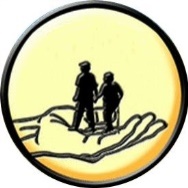 4440 Tiszavasvári, Vasvári Pál út 87. Tel.: 42/520-002, 520-003, 520-025, Fax: 42/ 520-026E-mail: szeszk@gmail.com  Adószám: 15815154-2-15                --------------------------------------------------------------------------------------------------------------------Ügyiratszám: 25/2018. Tisztelt Dr. Fülöp Erik Polgármester Úr!Alulírott Nácsáné Dr Kalán Eszter Hajnalka, mint a Kornisné Liptay Elza Szociális és Gyermekjóléti Központ intézményvezetője az intézmény alapító okiratának módosítására a következő javaslatokat teszem:Kérem új telephelyként a Tiszavasvári Vasvári Pál 6. számot feltüntetni, a Tiszadada, József Attila út 4. helyett. Itt a támogató szolgálat ellátottak számára nyitva álló helyiség, és a házi segítségnyújtás fog működni.A házi segítségnyújtást ezzel egyidejűleg kérem a Hősök 38 alól törölni.a 4.3.2.1. Fogyatékos ápoló gondozó otthoni ellátás 94 fő4.3.2.2.  Idősek ápoló gondozó otthoni ellátás 110 fő és a 4.3.2.3 Átlagos gondozást biztosító férőhely 110 fő4.3.2.4. Egészségügyi ápolás bentlakással és a 4.3.2.5 Bentlakásos, nem kórházi ellátás, ápolás szám alatt szerepeljen4.3.3. alatt javaslom a 4.3.3.1 Család és Gyermekjóléti Központ , 4.3.3.2  a Család és Gyermekjóléti Szolgálat szám alatt szerepeljen.Kérem a 102024 kormányzati funkciószámmal a  demens betegek tartós bentlakásos ellátás törölni szíveskedjenek ,A demens beteg az a személy, akinél jogszabályban meghatározott szerv a demencia körébe tartozó középsúlyos vagy súlyos kórképet állapított meg.  Az alapító okirat 4.5 pontjában az ellátási területek helyesen szerepelnek, innen a bentlakásos ellátási formák közül kérem a demens személyek otthonát törölni. Kérem legyenek szívesek hozzájárulni  900090 Vállalkozási tevékenységek kiadásai és bevételei kormányzati funkció szerinti elszámoláshoz. Ez a vállalkozási tevékenységek kiadásainak és bevételeinek összesített elszámolása.
(Technikai- pénzforgalmi funkció, alapító okiratban nem szerepeltethető).Az e funkcióban elszámolt tevékenységek pénzügyi számvitel szerinti önköltségét és eredményszemléletű bevételét az egyes tevékenységek szakfeladat rendi besorolása szerint a megfelelő szakfeladatokon el kell számolni.A kormányzati funkciók, államháztartási szakfeladatok és szakágazatok osztályozási rendjéről szóló 68/ 2013. (XII. 29.) NGM rendelet 3. mellékletének 5.pontja alapján a következő szakfeladatok felvétele szükséges 4.4.1 pontban kiegészítő tevékenységként:562100 Rendezvényi étkeztetésa rendezvényeken, a megrendelő által megjelölt helyen, eseti alkalommal nyújtott étkeztetési szolgáltatás önköltségét és eredményszemléletű bevételét.562920 Egyéb vendéglátás máshova nem sorolható, egyéb vendéglátás önköltségét és eredményszemléletű bevételét.680002 Nem lakóingatlan bérbeadása, üzemeltetése:Ez az önkormányzat vagy költségvetési szerv tulajdonában vagy kezelésében lévő nem lakóingatlanok bérbeadásának, illetve üzemeltetésének önköltségét és eredményszemléletű bevételét. Ide tartozik jellemzően az üzlet- és irodahelyiségek bérbeadása, bérleti jogának értékesítése, az ingatlan vagy egyes helyiségei alkalmi, időszakonkénti vagy tartós bérbeadása harmadik személyek részére; az alapfeladat ellátására közvetlenül (tartósan vagy időszakosan) nem használt ingatlanrészek üzemeltetése.A megrendelők közül nem jogosult mindenki a szociális étkeztetés vagy a dolgozói ebéd  igénybevételére. Szükség van a vendégétkeztetés tevékenységre, különösen ünnepi időszakban amikor más nem szolgáltat élelmezést. Tiszavasvári, 2018-01-16.Tisztelettel:Nácsáné Dr. Kalán Eszter Hajnalka                                                                                                           intézményvezetőHATÁROZAT-TERVEZETTISZAVASVÁRI VÁROS ÖNKORMÁNYZATAKÉPVISELŐ-TESTÜLETÉNEK…/2018. (I.25.) Kt. számúhatározataA Kornisné Központ részére új telephely biztosításaTiszavasvári Város Önkormányzata Képviselő-testülete „A Kornisné Központ részére új telephely biztosítása” megnevezésű előterjesztéssel kapcsolatban az alábbi döntést hozza:I.1. Dönt arról, hogy a Kornisné Liptay Elza Szociális és Gyermekjóléti Központ (székhelye: 4440 Tiszavasvári, Vasvári Pál u. 87., a továbbiakban: Kornisné Központ) által a 4440 Tiszavasvári, Hősök u. 38. szám alatt működtetett család- és gyermekjóléti központot 2018. március 1. napjától a 4440 Tiszavasvári, Vasvári Pál u. 6. szám alatt kívánja működtetni a Kornisné Központ telephelyeként.I.2. A jelen határozat I.1. pontjában foglalt feladatellátás biztosítása céljából a Kornisné Központ részére 2018. február 1. napjától használati jogot biztosít a 1679/2/A/3 hrsz-ú hrsz-ú a valóságban a 4440 Tiszavasvári, Vasvári Pál u. 6. szám alatti ingatlanra, a jelen határozat 1. mellékletében foglalt használati szerződésben foglalt tartalommal.I.3. Dönt arról, hogy a jelen határozat I.1. pontjában foglalt feladatellátás keretében – esetmegbeszélések lefolytatása, ellátotti konzultáció, szolgálatokkal folytatott egyeztetések biztosítása - céljából eseti jelleggel, szükség szerint ingyenesen biztosítja vagy a 4440 Tiszavasvári, Városháza tér 4. szám alatti Vasvári Pál terem, vagy a képviselő-testületi ülésterem használatát.II. Dönt arról, hogy a Kornisné Liptay Elza Szociális és Gyermekjóléti Központ (székhelye: 4440 Tiszavasvári, Vasvári Pál u. 87., a továbbiakban: Kornisné Központ) által a 4440 Tiszavasvári, Ady Endre u. 8. szám alatt működtetett támogató szolgálat nyitva álló helyiségeként is – több már engedélyezett, működő ellátás mellett - kívánja működtetni a 4440 Tiszavasvári, Hősök u. 38. szám alatti ingatlant. A használat ezen feladat vonatkozásában nem kizárólagos. Jelen döntés meghozatalának időpontjában a telephelyen működik a család- és gyermekjóléti központ; család- és gyermekjóléti szolgálat; házi segítségnyújtás; nappali ellátás; étkeztetés.III. Dönt arról, hogy kezdeményezi a Kornisné Központ által a 4440 Tiszavasvári, Hősök u. 38. szám alatti telephelyen működtetett házi segítségnyújtás szociális szolgáltatás ellátási területének módosítását 2018. március 1. napjától az alábbiak szerint:Házi segítségnyújtás jelenlegi engedélyezett ellátási terület: Tiszavasvári, Tiszalök és Rakamaz városok, valamint Tiszadob, Tiszaeszlár, Szorgalmatos és Szabolcs község közigazgatási területeHázi segítségnyújtás ellátási területéből törölni kért települések: Tiszalök és Rakamaz városok, valamint Tiszadob, Tiszaeszlár és Szabolcs község közigazgatási területeFentiek alapján a Kornisné Központ által működtetett házi segítségnyújtás tekintetében az ellátási terület a módosítást követően:Tiszavasvári város, valamint Szorgalmatos község közigazgatási területeIII.1. Felkéri a polgármestert, hogy a döntésnek megfelelő adatmódosítási kérelmet az országos nyilvántartási rendszerben rögzítse és küldje be.III.2. Felhatalmazza a polgármestert a működési engedély iránti kérelem benyújtására, a szükséges intézkedések nyilatkozatok megtételére. Határidő: azonnal,  esedékességkor		Felelős: Dr. Fülöp Erik polgármester  melléklet „A Kornisné Központ részére új telephely biztosításáról szóló …./2018. (I.25.) Kt. sz. határozathozHASZNÁLATI SZERZŐDÉSamely létrejött egyrészrőlnév: 		Tiszavasvári Város Önkormányzataszékhely: 	4440 Tiszavasvári, Városháza tér 4.adószám:	15732468-2-15képviseli: 	Dr. Fülöp Erik polgármestera továbbiakban: Használatba adónév: 		Kornisné Liptay Elza Szociális és Gyermekjóléti Központ székhely: 	4440 Tiszavasvári, Vasvári P. u. 87.adószám:	15815154-2-15képviselő: 	Nácsáné dr. Kalán Eszter Hajnalka intézményvezetőa továbbiakban: Használatba vevő között az alulírott napon és helyen, az alábbi feltételek szerint:A szerződés tárgya:A tiszavasvári 1679/2/A/3 hrsz-ú, valóságban a 4440 Tiszavasvári, Vasvári P. u. 6. szám alatti összesen 66 m2 nagyságú - iroda, raktár és vizesblokkból álló - nem lakás célú helyiség (továbbiakban: helyiség).A helyiség jelen szerződés mellékletét képező alaprajzon sraffozással van jelölve.A helyiség a Használatba vevő részére az átadás-átvételi jegyzőkönyvben foglaltak szerint kerül átadásra.A szerződés időtartama:A használat időtartama 2018. február 01. határozatlan időre szól.A szerződés célja: A Használatba Vevő a helyiséget a Család- és Gyermekjóléti Központ szakfeladatának ellátásához használja. A Használatba vevő a helyiség használatáért használati díjat nem fizet.Használatba vevő köteles megfizetni a közműszolgáltatók részére a helyiséghasználattal kapcsolatban felmerülő gáz-, áram-, szemétszállítási-, víz- és csatornahasználati díjat.Használatba vevő köteles gondoskodni a helyiség hatósági tűzvédelmi, vagyonvédelmi és balesetvédelmi rendszabályai, környezetvédelmi előírások, valamint egyéb hatósági előírások betartásáról. Használatba vevő felelős minden olyan kárért, amely a helyiség rendeltetésellenes, vagy szerződésellenes használatának következménye.Használatba vevő a helyiségen átalakítást, felújítást, beruházást csak a Használatba adó engedélyével végezhet. Használatba vevő a használati jog megszűnését követő 30 napon belül a helyiséget tisztán, rendeltetésszerű használatra alkalmas állapotban köteles a Használatba adó részére visszaadni. Használatba vevő a helyiséget albérletbe nem adhatja, és egyéb módon nem terhelheti meg. Használatba adó szavatol azért, hogy a Használatba vevő a használatba vett helyiséget zavartalanul használhatja.Használatba adót megilleti az azonnali felmondás joga akkor is, ha a helyiségre a Használatba adónak a szerződéskötéskor nem ismert oknál fogva szüksége van.A Használati szerződés megszűnésekor a Használatba vevő elviheti az általa létesített berendezési és felszerelési tárgyakat.Használatba adó jelen szerződést azonnali hatállyal felmondhatja:ha a Használatba vevő jelen szerződésben vállalt vagy jogszabályban előírt lényeges kötelezettségét nem teljesíti;ha a Használatba vevő rendeltetésellenes magatartást tanúsít;ha a Használatba vevő a használati jogot átruházza, vagy a helyiséget albérletbe adja a Használatba adó hozzájárulása nélkül.Felek rögzítik, hogy a Használati szerződés közös megegyezéssel bármikor megszüntethető. Jelen Használati szerződést bármelyik fél indokolás nélkül 30 napos felmondási idővel a másik félhez intézett írásbeli nyilatkozatával felmondhatja.Felmondás esetén a Használatba vevő csereingatlan biztosítására nem tarthat igényt.Minden értesítés és egyéb közlés, melyet a jelen szerződés alapján meg kell, vagy meg lehet tenni írásban teendő meg.A jelen szerződésben nem szabályozott kérdésekben a lakások és helyiségek bérletére, valamint az elidegenítésükre vonatkozó egyes szabályokról szóló 1993. évi LXXVIII. törvény, Tiszavasvári Város Önkormányzata Képviselő-testületének a lakások és nem lakás célú helyiségek bérletéről és elidegenítéséről, valamint a lakáscélú önkormányzati támogatásról szóló 17/2016. (V.27.) önkormányzati rendelete, valamint a Ptk. rendelkezései az irányadóak.Jelen szerződés annak aláírásával lép hatályba. A Szerződő Felek a szerződést együttesen elolvasták, és a közös értelmezést követően, mint akaratukkal mindenben megegyezőt aláírták.Tiszavasvári, 2018. ……..Tiszavasvári Város Önkormányzata 		  Kornisné Liptay Elza Szociális és 	Használatba adó 					Gyermekjóléti Központképv.: dr. Fülöp Erik polgármester                                   	Használatba vevő		képv.: Nácsáné dr. Kalán Eszter Hajnalka		intézményvezető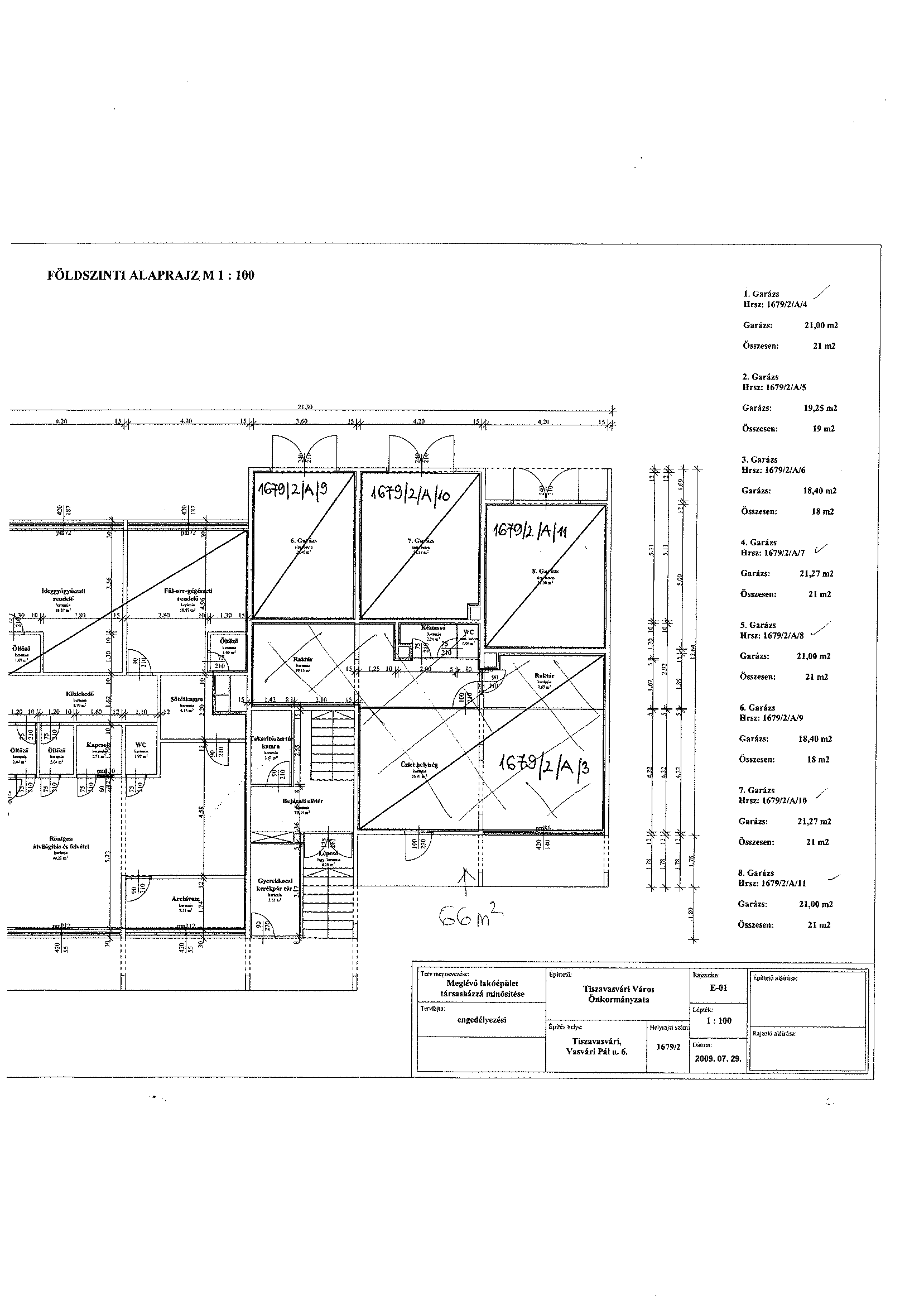 HATÁROZAT-TERVEZETTISZAVASVÁRI VÁROS ÖNKORMÁNYZATAKÉPVISELŐ-TESTÜLETÉNEK…../2018. (I.25.) Kt. számúhatározataa Kornisné Központ Alapító Okiratának módosításárólTiszavasvári Város Önkormányzata Képviselő-testülete Magyarország helyi önkormányzatairól szóló 2011. évi CLXXXIX. törvény 13. §. (1) bekezdés 6. pontja, valamint az államháztartásról szóló 2011. évi CXCV. törvény 7.§ és 8. §. (1) bekezdés b) pontjában biztosított jogkörében eljárva az önkormányzat által fenntartott Kornisné Liptay Elza Szociális- és Gyermekjóléti Központ alapító okiratát alábbiak szerint módosítja:1. Dönt arról, hogy a Kornisné Liptay Elza Szociális és Gyermekjóléti Központ által működtetett Család- és Gyermekjóléti Központ 2018. március 1. napjától a Tiszavasvári, Vasvári Pál utca 6. szám alatti telephelyen működjön.2. Az alapító okirat 1.2.2 pontjában foglalt táblázat 1. pontjában a „Család- és gyermekjóléti központ” elhagyásra kerül.3. Az alapító okirat 4.3.1.2 pontjában az „(összesen 81 fő)” elhagyásra kerül.4. Az alapító okirat 4.3.1.3 pontjában a „178 készülék” elhagyásra kerül. 5. Az alapító okirat 4.3.1.5 pontjában a „(30 fő Tiszavasvári)” elhagyásra kerül. 6. Az alapító okirat 4.3.2.1 pontjában a „(98 fő)” elhagyásra kerül. 7. Az alapító okirat 4.3.2.2 pontjában a „(122 fő)” elhagyásra kerül. 8. Az alapító okirat 4.3.2.3 pontja elhagyásra kerül. 9. Az alapító okirat 4.3.2. pontja a következő 4.3.2.3 alponttal egészül ki: „4.3.2.3 Egészségügyi ápolás bentlakással: az egészségi állapot javítását, az egészség megőrzését és helyreállítását, a beteg állapotának stabilizálását, a betegségek megelőzését, a szenvedések enyhítését, a beteg környezetének az ápolási feladatokban történő részvételre való felkészítését szolgáló egészségügyi ápolási, gondozási feladatokkal összefüggő feladatok ellátása.”10. Az alapító okirat 4.3.2. pontja a következő a 4.3.2.4 alponttal egészül ki: „4.3.2.4 Bentlakásos, nem kórházi ellátás, ápolás: az idősek otthonában ápolással, az utógondozással, lábadozó beteg intézeti ápolásával, szeretetotthoni ellátással, ápolással, bentlakásos ápolással összefüggő feladatok ellátása.”11. Az alapító okirat 4.3.3 pontja a következő 4.3.3.1 alponttal egészül ki a további szerkezeti egységek számozásának értelemszerű megváltozásával: „4.3.3.1 Család- és gyermekjóléti Központ: Család- és gyermekjóléti központnak az a járásszékhely településen működő gyermekjóléti szolgálat minősül, amely önálló intézményként, illetve szervezeti és szakmai szempontból önálló intézményegységként működik. A gyermekjóléti központ a gyermekjóléti szolgálatnak a gyermekek védelméről és a gyámügyi igazgatásról szóló 1997. évi XXXI. törvény (Gyvt.) 39. §, a 40. § (2) bekezdése és a szociális igazgatásról és a szociális ellátásról szóló 1993. évi III. törvény (Szt.) 64. § (4) bekezdése szerinti általános szolgáltatási feladatain túl a gyermek családban nevelkedésének elősegítése, a gyermek veszélyeztetettségének megelőzése érdekében a gyermek igényeinek és szükségleteinek megfelelő önálló egyéni és csoportos speciális szolgáltatásokat, programokat nyújt; a gyermekvédelmi gondoskodás keretébe tartozó hatósági intézkedésekhez kapcsolódó, a gyermekek védelmére irányuló tevékenységet lát el; szakmai támogatást nyújt az ellátási területén működő gyermekjóléti szolgálatok számára.”12. Az alapító okirat 4.3.3 pontja a következő 4.3.3.2 alponttal egészül ki a további szerkezeti egységek számozásának értelemszerű megváltoztatásával: „4.3.3.2 Család- és gyermekjóléti Szolgálat: Gyermekjóléti szolgáltatás a családsegítéssel egy szolgáltató – a család- és gyermekjóléti szolgálat keretében működtethető. A gyermekjóléti szolgálat ellátja a Gyvt. 39. § és a (2) bekezdés szerinti gyermekjóléti szolgáltatási feladatokat, valamint a családsegítés Szt. 64. § (4) bekezdése szerinti feladatait.”13. Az alapító okirat 4.3.4, 4.3.5, 4.3.6 és 4.3.7 pontjai elhagyásra kerülnek, a további szerkezeti egységek számozásának értelemszerű megváltoztatásával.14. Az alapító okirat 4.4 pontjába foglalt táblázat „6. 102024 Demens betegek tartós bentlakásos ellátása” sora elhagyásra kerül a további szerkezeti egységek számozásának értelemszerű megváltozásával.15. Felkéri a polgármestert és a jegyzőt, hogy 8 napon belül kérelmezzék a Magyar Államkincstárnál a módosított alapító okirat törzskönyvi nyilvántartáson való átvezetését.16. Felhatalmazza a polgármestert a működési engedély iránti kérelem benyújtására, a szükséges intézkedések nyilatkozatok megtételére. Határidő: 2018. február 2.		Felelős: 	Dr. Fülöp Erik polgármester  					                                    1. melléklet a …/2018. (I.25.) Kt. számú határozathozOkirat száma:Módosító okiratA Kornisné Liptay Elza Szociális és Gyermekjóléti Központ Tiszavasvári Város Önkormányzat  Képviselő-testülete által 2017. augusztus 17. napján kiadott, 483-10/2017. számú alapító okiratát az államháztartásról szóló 2011. évi CXCV. törvény  8/A. §-a alapján – a Tiszavasvári Város Önkormányzata Képviselő-testületének …/2018. (I.25.) Kt. számú határozatára figyelemmel- a következők szerint módosítom: 1. Az alapító okirat 1.2.2 pontjában foglalt táblázat 1. pontjában a „Család- és gyermekjóléti központ” elhagyásra kerül.2. Az alapító okirat 4.3.1.2 pontjában az „(összesen 81 fő)” elhagyásra kerül.3. Az alapító okirat 4.3.1.3 pontjában a „178 készülék” elhagyásra kerül. 4. Az alapító okirat 4.3.1.5 pontjában a „(30 fő Tiszavasvári)” elhagyásra kerül. 5. Az alapító okirat 4.3.2.1 pontjában a „(98 fő)” elhagyásra kerül. 6. Az alapító okirat 4.3.2.2 pontjában a „(122 fő)” elhagyásra kerül. 7. Az alapító okirat 4.3.2.3 pontja elhagyásra kerül. 8. Az alapító okirat 4.3.2. pontja a következő 4.3.2.3 alponttal egészül ki: „4.3.2.3 Egészségügyi ápolás bentlakással: az egészségi állapot javítását, az egészség megőrzését és helyreállítását, a beteg állapotának stabilizálását, a betegségek megelőzését, a szenvedések enyhítését, a beteg környezetének az ápolási feladatokban történő részvételre való felkészítését szolgáló egészségügyi ápolási, gondozási feladatokkal összefüggő feladatok ellátása.”9. Az alapító okirat 4.3.2. pontja a következő a 4.3.2.4 alponttal egészül ki: „4.3.2.4 Bentlakásos, nem kórházi ellátás, ápolás: az idősek otthonában ápolással, az utógondozással, lábadozó beteg intézeti ápolásával, szeretetotthoni ellátással, ápolással, bentlakásos ápolással összefüggő feladatok ellátása.”10. Az alapító okirat 4.3.3 pontja a következő 4.3.3.1 alponttal egészül ki a további szerkezeti egységek számozásának értelemszerű megváltozásával: „4.3.3.1 Család- és gyermekjóléti Központ: Család- és gyermekjóléti központnak az a járásszékhely településen működő gyermekjóléti szolgálat minősül, amely önálló intézményként, illetve szervezeti és szakmai szempontból önálló intézményegységként működik. A gyermekjóléti központ a gyermekjóléti szolgálatnak a gyermekek védelméről és a gyámügyi igazgatásról szóló 1997. évi XXXI. törvény (Gyvt.) 39. §, a 40. § (2) bekezdése és a szociális igazgatásról és a szociális ellátásról szóló 1993. évi III. törvény (Szt.) 64. § (4) bekezdése szerinti általános szolgáltatási feladatain túl a gyermek családban nevelkedésének elősegítése, a gyermek veszélyeztetettségének megelőzése érdekében a gyermek igényeinek és szükségleteinek megfelelő önálló egyéni és csoportos speciális szolgáltatásokat, programokat nyújt; a gyermekvédelmi gondoskodás keretébe tartozó hatósági intézkedésekhez kapcsolódó, a gyermekek védelmére irányuló tevékenységet lát el; szakmai támogatást nyújt az ellátási területén működő gyermekjóléti szolgálatok számára.”11. Az alapító okirat 4.3.3 pontja a következő 4.3.3.2 alponttal egészül ki a további szerkezeti egységek számozásának értelemszerű megváltoztatásával: „4.3.3.2 Család- és gyermekjóléti Szolgálat: Gyermekjóléti szolgáltatás a családsegítéssel egy szolgáltató – a család- és gyermekjóléti szolgálat keretében működtethető. A gyermekjóléti szolgálat ellátja a Gyvt. 39. § és a (2) bekezdés szerinti gyermekjóléti szolgáltatási feladatokat, valamint a családsegítés Szt. 64. § (4) bekezdése szerinti feladatait.”12. Az alapító okirat 4.3.4, 4.3.5, 4.3.6 és 4.3.7 pontjai elhagyásra kerülnek, a további szerkezeti egységek számozásának értelemszerű megváltoztatásával.13. Az alapító okirat 4.4 pontjába foglalt táblázat „6. 102024 Demens betegek tartós bentlakásos ellátása” sora elhagyásra kerül a további szerkezeti egységek számozásának értelemszerű megváltozásával.Jelen módosító okiratot 2018. március 1. napjától kell alkalmazni.Kelt: Tiszavasvári, 2018. január 25.P.H.Dr. Fülöp Erik polgármester2. melléklet a …/2018. (I.25.) Kt. számú határozathozAlapító okirat
módosításokkal egységes szerkezetbe foglalvaAz államháztartásról szóló 2011. évi CXCV. törvény 8/A. §-a alapján a(z) Kornisné Liptay Elza Szociális és Gyermekjóléti Központ alapító okiratát a következők szerint adom ki:A költségvetési szerv
megnevezése, székhelye, telephelyeA költségvetési szervmegnevezése: Kornisné Liptay Elza Szociális és Gyermekjóléti Központrövidített neve: Kornisné KözpontA költségvetési szervszékhelye: 4440 Tiszavasvári, Vasvári Pál utca 87.telephelye(i):A költségvetési szerv
alapításával és megszűnésével összefüggő rendelkezésekA költségvetési szerv alapításának dátuma: 2013. július 1.A költségvetési szerv alapítására, átalakítására, megszüntetésére jogosult szervmegnevezése: Tiszavasvári Város Önkormányzataszékhelye: 4440 Tiszavasvári, Városháza tér 4.A költségvetési szerv jogelőd költségvetési szervénekA költségvetési szerv irányítása, felügyeleteA költségvetési szerv irányító szervénekmegnevezése: Tiszavasvári Város Önkormányzata Képviselő-testületeszékhelye: 4440 Tiszavasvári, Városháza tér 4.A költségvetési szerv fenntartójának megnevezése: Tiszavasvári Város Önkormányzataszékhelye: 4440 Tiszavasvári, Városháza tér 4.A költségvetési szerv tevékenységeA költségvetési szerv közfeladata: Az intézmény szakmai programjában meghatározott szociális-, és gyermekvédelmi alapellátások. Magyarország helyi önkormányzatairól szól 2011. évi CLXXXIX törvény rendelkezései alapján ellátott feladat.A költségvetési szerv főtevékenységének államháztartási szakágazati besorolása:A költségvetési szerv alaptevékenysége: 4.3.1 Szociális alapellátások: Étkeztetés, nappali ellátás, házi segítségnyújtás, jelzőrendszeres házi segítségnyújtás, támogató szolgálat, idősek-, fogyatékos személyek otthona, 4.3.1.1 ÉtkeztetésFeladata: A szociálisan rászorultaknak a legalább napi egyszeri meleg étkeztetés biztosítása, amennyiben önmaguknak, illetve önmaguk és eltartottjaik részére tartósan, vagy átmeneti jelleggel nem képesek azt biztosítani. 4.3.1.2 Házi segítségnyújtás Feladata: a szolgáltatást igénybe vevő személy saját lakókörnyezetében kell biztosítani az önálló életvitel fenntartása érdekében szükséges ellátást.4.3.1.3 Jelzőrendszeres házi segítségnyújtás Feladata: A saját otthonukban élő, egészségi állapotuk és szociális helyzetük miatt rászoruló, a segélyhívó készülék megfelelő használatára képes időskorú vagy fogyatékos személyek, illetve pszichiátriai betegek részére az önálló életvitel fenntartása mellett felmerülő krízishelyzetek elhárítása céljából nyújtott ellátás.4.3.1.4 Támogató szolgáltatás Feladata: A fogyatékos személyek lakókörnyezetben történő ellátása, elsősorban a lakáson kívüli közszolgáltatások elérésének segítése, valamint életvitelük önállóságának megőrzése mellett a lakáson belüli speciális segítségnyújtás biztosítása révén.4.3.1.5.Nappali ellátás – Idősek klubja Feladata: A hajléktalan személyek és, elsősorban a saját otthonukban élő, tizennyolcadik életévüket betöltött, egészségi állapotuk vagy idős koruk miatt szociális és mentális támogatásra szoruló, önmaguk ellátására részben képes személyek részére biztosít lehetőséget a napközbeni tartózkodásra, társas kapcsolatokra, valamint az alapvető higiéniai szükségleteik kielégítésére, továbbá igény szerint megszervezi az ellátottak napközbeni étkeztetését.4.3.2 Szociális intézményi ellátás: Ápolást, gondozást nyújtó intézmény 4.3.2.1 Fogyatékos ápoló-gondozó otthoni ellátás (székhelyen végzett tevékenység)4.3.2.2 Idősek ápoló-gondozó otthoni ellátás (székhelyen végzett tevékenység)4.3.2.3 Egészségügyi ápolás bentlakással: az egészségi állapot javítását, az egészség megőrzését és helyreállítását, a beteg állapotának stabilizálását, a betegségek megelőzését, a szenvedések enyhítését, a beteg környezetének az ápolási feladatokban történő részvételre való felkészítését szolgáló egészségügyi ápolási, gondozási feladatokkal összefüggő feladatok ellátása.4.3.2.4 Bentlakásos, nem kórházi ellátás, ápolás: az idősek otthonában ápolással, az utógondozással, lábadozó beteg intézeti ápolásával, szeretetotthoni ellátással, ápolással, bentlakásos ápolással összefüggő feladatok ellátása.4.3.3 Gyermekvédelmi alapellátások4.3.3.1 Család- és gyermekjóléti központ: Család- és gyermekjóléti központnak az a járásszékhely településen működő gyermekjóléti szolgálat minősül, amely önálló intézményként, illetve szervezeti és szakmai szempontból önálló intézményegységként működik. A gyermekjóléti központ a gyermekjóléti szolgálatnak a gyermekek védelméről és a gyámügyi igazgatásról szóló 1997. évi XXXI. törvény (Gyvt.) 39. §, a 40. § (2) bekezdése és a szociális igazgatásról és a szociális ellátásról szóló 1993. évi III. törvény (Szt.) 64. § (4) bekezdése szerinti általános szolgáltatási feladatain túl a gyermek családban nevelkedésének elősegítése, a gyermek veszélyeztetettségének megelőzése érdekében a gyermek igényeinek és szükségleteinek megfelelő önálló egyéni és csoportos speciális szolgáltatásokat, programokat nyújt; a gyermekvédelmi gondoskodás keretébe tartozó hatósági intézkedésekhez kapcsolódó, a gyermekek védelmére irányuló tevékenységet lát el; szakmai támogatást nyújt az ellátási területén működő gyermekjóléti szolgálatok számára.4.3.3.2 Család- és gyermekjóléti szolgálat: Gyermekjóléti szolgáltatás a családsegítéssel egy szolgáltató – a család- és gyermekjóléti szolgálat keretében működtethető. A gyermekjóléti szolgálat ellátja a Gyvt. 39. § és a (2) bekezdés szerinti gyermekjóléti szolgáltatási feladatokat, valamint a családsegítés Szt. 64. § (4) bekezdése szerinti feladatait.A költségvetési szerv alaptevékenységének kormányzati funkció szerinti megjelölése:A költségvetési szerv illetékessége, működési területe:A költségvetési szerv szervezete és működéseA költségvetési szerv vezetőjének megbízási rendje: A vezetőt nyilvános pályázat alapján a Tiszavasvári Város Önkormányzat Képviselő-testülete bízza meg 5 év határozott időre, és gyakorolja a munkáltatói jogokat (kinevezés, jogviszony megszüntetése, fegyelmi eljárás). Az egyéb munkáltatói jogokat Magyarország helyi önkormányzatairól szóló 2011. évi CLXXXIX. törvény által biztosított hatáskörben Tiszavasvári Város Polgármestere gyakorolja. A vezető foglalkoztatási jogviszonyára a közalkalmazottak jogállásáról szóló 1992. évi XXXIII. törvény rendelkezései az irányadók, azaz határozatlan idejű közalkalmazottként történő foglalkoztatása mellett határozott idejű megbízottként látja el a vezetői feladatokat.A költségvetési szervnél alkalmazásban álló személyek jogviszonya:Az államháztartásról szóló törvény végrehajtásáról szóló 368/2011. (XII. 31.) Korm. rendelet 
5. § (4) bekezdése alapján a Magyar Államkincstár nevében igazolom, hogy jelen alapító okirat módosításokkal egységes szerkezetbe foglalt szövege megfelel az alapító okiratnak a Kornisné Liptay Elza Szociális és Gyermekjóléti Központ 2018. január 25. napján kelt, ………………………………………………………………………… napjától alkalmazandó ……../2018. okiratszámú módosító okirattal végrehajtott módosítása szerinti tartalmának.Kelt: P.H.___________________________________Magyar ÁllamkincstárBizottságHatáskörSzociális és Humán BizottságSZMSZ 5.sz. melléklet 1.10., 1.30.Pénzügyi és Ügyrendi BizottságSZMSZ 4.sz. melléklet 1.10., 1.30.Nácsáné dr. Kalán Eszter Hajnalka intézményvezetőszeszk@gmail.comtelephely megnevezésetelephely címe1Étkeztetés, házi segítségnyújtás, jelzőrendszeres házi segítségnyújtás, idősek nappali ellátása, család- és gyermekjóléti szolgálat4440 Tiszavasvári, Hősök utca 38.2Támogató Szolgálat4440 Tiszavasvári, Ady E. utca 8.3Család- és gyermekjóléti központ4440 Tiszavasvári, Vasvári Pál utca 6.4Támogató Szolgálat - ellátottak számára nyitva álló helyiség4440 Tiszavasvári, Hősök utca 38.megnevezéseszékhelye1Tiszavasvári Többcélú Kistérségi Társulás Tiszavasvári Szociális és Egészségügyi Szolgáltató Központja 4440 Tiszavasvári, Vasvári Pál utca 87.szakágazat számaszakágazat megnevezése1873000Idősek, fogyatékosok bentlakásos ellátásakormányzati funkciószámkormányzati funkció megnevezése1073410Egészségügyi ápolás bentlakással2101110 Bentlakásos, nem kórházi ellátás, ápolás3101211Fogyatékossággal élők tartós bentlakásos ellátása4101222Támogató szolgáltatás fogyatékos személyek részére5102023Időskorúak tartós bentlakásos ellátása6102031Idősek nappali ellátása7102032Demens betegek nappali ellátása8104042Család és gyermekjóléti szolgáltatások9104043Család és gyermekjóléti központ10107051Szociális étkeztetés11107052Házi segítségnyújtás12107053Jelzőrendszeres házi segítségnyújtásétkeztetésTiszavasvári Város közigazgatási területenappali ellátás (idősek klubja) Tiszavasvári Város közigazgatási területeCsalád- és Gyermekjóléti SzolgálatTiszavasvári Város közigazgatási területeCsalád- és Gyermekjóléti KözpontTiszavasvári Járáshoz tartozó települések közigazgatási területeházi segítségnyújtásTiszavasvári Város, Szorgalmatos Község közigazgatási területejelzőrendszeres házi segítségnyújtásTiszavasvári-, Tiszalök-, Rakamaz városok, valamint Szabolcs-, Tímár-, Tiszadada-, Tiszadob-, Tiszaeszlár-, Tiszanagyfalu községek közigazgatási területetámogató szolgálatTiszavasvári-, Tiszaújváros-, Tiszalök városok, és Szorgalmatos-, Tiszadada-, Tiszadob községek közigazgatási területeidős, fogyatékos személyek otthonaMagyarország közigazgatási területefoglalkoztatási jogviszonyjogviszonyt szabályozó jogszabály1közalkalmazotti jogviszonya közalkalmazottak jogállásáról szóló 1992. évi XXXIII. törvény